TITRE DE VOTRE CV - POSTE SOUHAITE

TITRE DE VOTRE CV - POSTE SOUHAITE

TITRE DE VOTRE CV - POSTE SOUHAITE

TITRE DE VOTRE CV - POSTE SOUHAITE

TITRE DE VOTRE CV - POSTE SOUHAITE

TITRE DE VOTRE CV - POSTE SOUHAITE

TITRE DE VOTRE CV - POSTE SOUHAITE

TITRE DE VOTRE CV - POSTE SOUHAITE

TITRE DE VOTRE CV - POSTE SOUHAITE

TITRE DE VOTRE CV - POSTE SOUHAITE

TITRE DE VOTRE CV - POSTE SOUHAITE

TITRE DE VOTRE CV - POSTE SOUHAITE

TITRE DE VOTRE CV - POSTE SOUHAITE

TITRE DE VOTRE CV - POSTE SOUHAITE

TITRE DE VOTRE CV - POSTE SOUHAITE

TITRE DE VOTRE CV - POSTE SOUHAITE

TITRE DE VOTRE CV - POSTE SOUHAITE

TITRE DE VOTRE CV - POSTE SOUHAITE

Prénom NOM

Votre adresse complète
Tél : 06.00.00.00.00
Email : adresse@email.zz

Age, marié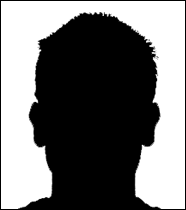 EXPERIENCE PROFESSIONNELLEMois AA - Mois AANom de l'Entreprise - Titre du poste occupé
 - Description brève d'un point clé
 - Responsabilité, tâche, réalisation...
 - Autre responsabilité, autre tâche, autre réalisation...Mois AA - Mois AANom de l'Entreprise - Titre du poste occupé
 - Description brève d'un point clé
 - Responsabilité, tâche, réalisation...
 - Autre responsabilité, autre tâche, autre réalisation...Mois AA - Mois AANom de l'Entreprise - Titre du poste occupé
 - Description brève d'un point clé
 - Responsabilité, tâche, réalisation...
 - Autre responsabilité, autre tâche, autre réalisation...FORMATIONDébut - FinTitre de votre Formation - Ecole / Université
 - Spécialisation éventuelle choisieDébut - FinTitre de votre Formation - Ecole / Université
 - Spécialisation éventuelle choisieLANGUES ET INFORMATIQUEAnglaisCourant (TOEIC : 805)InformatiqueWord, Excel, Internet, Access, PowerPointCENTRES D'INTERETAssociationDescription de votre activité associative / culturelleSportDescription du sport pratiqué, niveauPrénom NOM

Votre adresse complète
Tél : 06.00.00.00.00
Email : adresse@email.zz

Age, mariéEXPERIENCE PROFESSIONNELLEMois AA - Mois AANom de l'Entreprise - Titre du poste occupé
 - Description brève d'un point clé
 - Responsabilité, tâche, réalisation...
 - Autre responsabilité, autre tâche, autre réalisation...Mois AA - Mois AANom de l'Entreprise - Titre du poste occupé
 - Description brève d'un point clé
 - Responsabilité, tâche, réalisation...
 - Autre responsabilité, autre tâche, autre réalisation...Mois AA - Mois AANom de l'Entreprise - Titre du poste occupé
 - Description brève d'un point clé
 - Responsabilité, tâche, réalisation...
 - Autre responsabilité, autre tâche, autre réalisation...FORMATIONDébut - FinTitre de votre Formation - Ecole / Université
 - Spécialisation éventuelle choisieDébut - FinTitre de votre Formation - Ecole / Université
 - Spécialisation éventuelle choisieLANGUES ET INFORMATIQUEAnglaisCourant (TOEIC : 805)InformatiqueWord, Excel, Internet, Access, PowerPointCENTRES D'INTERETAssociationDescription de votre activité associative / culturelleSportDescription du sport pratiqué, niveauPrénom NOM

Votre adresse complète
Tél : 06.00.00.00.00
Email : adresse@email.zz

Age, mariéEXPERIENCE PROFESSIONNELLEMois AA - Mois AANom de l'Entreprise - Titre du poste occupé - Description brève d'un point clé
 - Responsabilité, tâche, réalisation...
 - Autre responsabilité, autre tâche, autre réalisation... - Description brève d'un point clé
 - Responsabilité, tâche, réalisation...
 - Autre responsabilité, autre tâche, autre réalisation...Mois AA - Mois AANom de l'Entreprise - Titre du poste occupé - Description brève d'un point clé
 - Responsabilité, tâche, réalisation...
 - Autre responsabilité, autre tâche, autre réalisation... - Description brève d'un point clé
 - Responsabilité, tâche, réalisation...
 - Autre responsabilité, autre tâche, autre réalisation...Mois AA - Mois AANom de l'Entreprise - Titre du poste occupé - Description brève d'un point clé
 - Responsabilité, tâche, réalisation...
 - Autre responsabilité, autre tâche, autre réalisation... - Description brève d'un point clé
 - Responsabilité, tâche, réalisation...
 - Autre responsabilité, autre tâche, autre réalisation...FORMATIONDébut - FinTitre de votre Formation - Ecole / Université - Spécialisation éventuelle choisie - Spécialisation éventuelle choisieDébut - FinTitre de votre Formation - Ecole / Université - Spécialisation éventuelle choisie - Spécialisation éventuelle choisieLANGUES ET INFORMATIQUEAnglaisCourant (TOEIC : 805)InformatiqueWord, Excel, Internet, Access, PowerPointCENTRES D'INTERETAssociationDescription de votre activité associative / culturelleSportDescription du sport pratiqué, niveauPrénom NOM

Votre adresse complète
Tél : 06.00.00.00.00
Email : adresse@email.zz

Age, mariéEXPERIENCE PROFESSIONNELLEMois AA - Mois AANom de l'Entreprise - Titre du poste occupé
 - Description brève d'un point clé
 - Responsabilité, tâche, réalisation...
 - Autre responsabilité, autre tâche, autre réalisation...
Points Clés, ChiffresMois AA - Mois AANom de l'Entreprise - Titre du poste occupé
 - Description brève d'un point clé
 - Responsabilité, tâche, réalisation...
 - Autre responsabilité, autre tâche, autre réalisation...
Points Clés, ChiffresMois AA - Mois AANom de l'Entreprise - Titre du poste occupé
 - Description brève d'un point clé
 - Responsabilité, tâche, réalisation...
 - Autre responsabilité, autre tâche, autre réalisation...
Points Clés, ChiffresFORMATIONDébut - FinTitre de votre Formation - Ecole / Université
 - Spécialisation éventuelle choisieDébut - FinTitre de votre Formation - Ecole / Université
 - Spécialisation éventuelle choisieLANGUES ET INFORMATIQUEAnglaisCourant (TOEIC : 805)InformatiqueWord, Excel, Internet, Access, PowerPointCENTRES D'INTERETAssociationDescription de votre activité associative / culturelleSportDescription du sport pratiqué, niveauPrénom NOM

Votre adresse complète
Tél : 06.00.00.00.00
Email : adresse@email.zz

Age, mariéEXPERIENCE PROFESSIONNELLEMois AA - Mois AANom de l'Entreprise - Titre du poste occupé
 - Description brève d'un point clé
 - Responsabilité, tâche, réalisation...
 - Autre responsabilité, autre tâche, autre réalisation...Mois AA - Mois AANom de l'Entreprise - Titre du poste occupé
 - Description brève d'un point clé
 - Responsabilité, tâche, réalisation...
 - Autre responsabilité, autre tâche, autre réalisation...Mois AA - Mois AANom de l'Entreprise - Titre du poste occupé
 - Description brève d'un point clé
 - Responsabilité, tâche, réalisation...
 - Autre responsabilité, autre tâche, autre réalisation...FORMATIONDébut - FinTitre de votre Formation - Ecole / Université
 - Spécialisation éventuelle choisieDébut - FinTitre de votre Formation - Ecole / Université
 - Spécialisation éventuelle choisieLANGUES ET INFORMATIQUEAnglaisCourant (TOEIC : 805)InformatiqueWord, Excel, Internet, Access, PowerPointCENTRES D'INTERETAssociationDescription de votre activité associative / culturelleSportDescription du sport pratiqué, niveauPrénom NOM

Votre adresse complète
Tél : 06.00.00.00.00
Email : adresse@email.zz

Age, mariéEXPERIENCE PROFESSIONNELLEMois AA - Mois AANom de l'Entreprise - Titre du poste occupé
 - Description brève d'un point clé
 - Responsabilité, tâche, réalisation...
 - Autre responsabilité, autre tâche, autre réalisation...Mois AA - Mois AANom de l'Entreprise - Titre du poste occupé
 - Description brève d'un point clé
 - Responsabilité, tâche, réalisation...
 - Autre responsabilité, autre tâche, autre réalisation...Mois AA - Mois AANom de l'Entreprise - Titre du poste occupé
 - Description brève d'un point clé
 - Responsabilité, tâche, réalisation...
 - Autre responsabilité, autre tâche, autre réalisation...FORMATIONDébut - FinTitre de votre Formation - Ecole / Université
 - Spécialisation éventuelle choisieDébut - FinTitre de votre Formation - Ecole / Université
 - Spécialisation éventuelle choisieLANGUES ET INFORMATIQUEAnglaisCourant (TOEIC : 805)InformatiqueWord, Excel, Internet, Access, PowerPointCENTRES D'INTERETAssociationDescription de votre activité associative / culturelleSportDescription du sport pratiqué, niveauPrénom NOM

Votre adresse complète
Tél : 06.00.00.00.00
Email : adresse@email.zz

Age, mariéEXPERIENCE PROFESSIONNELLEMois AA - Mois AANom de l'Entreprise - Titre du poste occupé - Description brève d'un point clé
 - Responsabilité, tâche, réalisation...
 - Autre responsabilité, autre tâche, autre réalisation... - Description brève d'un point clé
 - Responsabilité, tâche, réalisation...
 - Autre responsabilité, autre tâche, autre réalisation...Mois AA - Mois AANom de l'Entreprise - Titre du poste occupé - Description brève d'un point clé
 - Responsabilité, tâche, réalisation...
 - Autre responsabilité, autre tâche, autre réalisation... - Description brève d'un point clé
 - Responsabilité, tâche, réalisation...
 - Autre responsabilité, autre tâche, autre réalisation...Mois AA - Mois AANom de l'Entreprise - Titre du poste occupé - Description brève d'un point clé
 - Responsabilité, tâche, réalisation...
 - Autre responsabilité, autre tâche, autre réalisation... - Description brève d'un point clé
 - Responsabilité, tâche, réalisation...
 - Autre responsabilité, autre tâche, autre réalisation...FORMATIONDébut - FinTitre de votre Formation - Ecole / Université - Spécialisation éventuelle choisie - Spécialisation éventuelle choisieDébut - FinTitre de votre Formation - Ecole / Université - Spécialisation éventuelle choisie - Spécialisation éventuelle choisieLANGUES ET INFORMATIQUEAnglaisCourant (TOEIC : 805)InformatiqueWord, Excel, Internet, Access, PowerPointCENTRES D'INTERETAssociationDescription de votre activité associative / culturelleSportDescription du sport pratiqué, niveauPrénom NOM

Votre adresse complète
Tél : 06.00.00.00.00
Email : adresse@email.zz

Age, mariéEXPERIENCE PROFESSIONNELLEMois AA - Mois AANom de l'Entreprise - Titre du poste occupé
 - Description brève d'un point clé
 - Responsabilité, tâche, réalisation...
 - Autre responsabilité, autre tâche, autre réalisation...
Points Clés, ChiffresMois AA - Mois AANom de l'Entreprise - Titre du poste occupé
 - Description brève d'un point clé
 - Responsabilité, tâche, réalisation...
 - Autre responsabilité, autre tâche, autre réalisation...
Points Clés, ChiffresMois AA - Mois AANom de l'Entreprise - Titre du poste occupé
 - Description brève d'un point clé
 - Responsabilité, tâche, réalisation...
 - Autre responsabilité, autre tâche, autre réalisation...
Points Clés, ChiffresFORMATIONDébut - FinTitre de votre Formation - Ecole / Université
 - Spécialisation éventuelle choisieDébut - FinTitre de votre Formation - Ecole / Université
 - Spécialisation éventuelle choisieLANGUES ET INFORMATIQUEAnglaisCourant (TOEIC : 805)InformatiqueWord, Excel, Internet, Access, PowerPointCENTRES D'INTERETAssociationDescription de votre activité associative / culturelleSportDescription du sport pratiqué, niveauPrénom NOM

Votre adresse complète
Tél : 06.00.00.00.00
Email : adresse@email.zz

Age, mariéEXPERIENCE PROFESSIONNELLEMois AA - Mois AANom de l'Entreprise - Titre du poste occupé
 - Description brève d'un point clé
 - Responsabilité, tâche, réalisation...
 - Autre responsabilité, autre tâche, autre réalisation...Mois AA - Mois AANom de l'Entreprise - Titre du poste occupé
 - Description brève d'un point clé
 - Responsabilité, tâche, réalisation...
 - Autre responsabilité, autre tâche, autre réalisation...Mois AA - Mois AANom de l'Entreprise - Titre du poste occupé
 - Description brève d'un point clé
 - Responsabilité, tâche, réalisation...
 - Autre responsabilité, autre tâche, autre réalisation...FORMATIONDébut - FinTitre de votre Formation - Ecole / Université
 - Spécialisation éventuelle choisieDébut - FinTitre de votre Formation - Ecole / Université
 - Spécialisation éventuelle choisieLANGUES ET INFORMATIQUEAnglaisCourant (TOEIC : 805)InformatiqueWord, Excel, Internet, Access, PowerPointCENTRES D'INTERETAssociationDescription de votre activité associative / culturelleSportDescription du sport pratiqué, niveauPrénom NOM

Votre adresse complète
Tél : 06.00.00.00.00
Email : adresse@email.zz

Age, mariéEXPERIENCE PROFESSIONNELLEMois AA - Mois AANom de l'Entreprise - Titre du poste occupé
 - Description brève d'un point clé
 - Responsabilité, tâche, réalisation...
 - Autre responsabilité, autre tâche, autre réalisation...Mois AA - Mois AANom de l'Entreprise - Titre du poste occupé
 - Description brève d'un point clé
 - Responsabilité, tâche, réalisation...
 - Autre responsabilité, autre tâche, autre réalisation...Mois AA - Mois AANom de l'Entreprise - Titre du poste occupé
 - Description brève d'un point clé
 - Responsabilité, tâche, réalisation...
 - Autre responsabilité, autre tâche, autre réalisation...FORMATIONDébut - FinTitre de votre Formation - Ecole / Université
 - Spécialisation éventuelle choisieDébut - FinTitre de votre Formation - Ecole / Université
 - Spécialisation éventuelle choisieLANGUES ET INFORMATIQUEAnglaisCourant (TOEIC : 805)InformatiqueWord, Excel, Internet, Access, PowerPointCENTRES D'INTERETAssociationDescription de votre activité associative / culturelleSportDescription du sport pratiqué, niveauPrénom NOM

Votre adresse complète
Tél : 06.00.00.00.00
Email : adresse@email.zz

Age, mariéEXPERIENCE PROFESSIONNELLEMois AA - Mois AANom de l'Entreprise - Titre du poste occupé - Description brève d'un point clé
 - Responsabilité, tâche, réalisation...
 - Autre responsabilité, autre tâche, autre réalisation... - Description brève d'un point clé
 - Responsabilité, tâche, réalisation...
 - Autre responsabilité, autre tâche, autre réalisation...Mois AA - Mois AANom de l'Entreprise - Titre du poste occupé - Description brève d'un point clé
 - Responsabilité, tâche, réalisation...
 - Autre responsabilité, autre tâche, autre réalisation... - Description brève d'un point clé
 - Responsabilité, tâche, réalisation...
 - Autre responsabilité, autre tâche, autre réalisation...Mois AA - Mois AANom de l'Entreprise - Titre du poste occupé - Description brève d'un point clé
 - Responsabilité, tâche, réalisation...
 - Autre responsabilité, autre tâche, autre réalisation... - Description brève d'un point clé
 - Responsabilité, tâche, réalisation...
 - Autre responsabilité, autre tâche, autre réalisation...FORMATIONDébut - FinTitre de votre Formation - Ecole / Université - Spécialisation éventuelle choisie - Spécialisation éventuelle choisieDébut - FinTitre de votre Formation - Ecole / Université - Spécialisation éventuelle choisie - Spécialisation éventuelle choisieLANGUES ET INFORMATIQUEAnglaisCourant (TOEIC : 805)InformatiqueWord, Excel, Internet, Access, PowerPointCENTRES D'INTERETAssociationDescription de votre activité associative / culturelleSportDescription du sport pratiqué, niveauPrénom NOM

Votre adresse complète
Tél : 06.00.00.00.00
Email : adresse@email.zz

Age, mariéEXPERIENCE PROFESSIONNELLEMois AA - Mois AANom de l'Entreprise - Titre du poste occupé
 - Description brève d'un point clé
 - Responsabilité, tâche, réalisation...
 - Autre responsabilité, autre tâche, autre réalisation...
Points Clés, ChiffresMois AA - Mois AANom de l'Entreprise - Titre du poste occupé
 - Description brève d'un point clé
 - Responsabilité, tâche, réalisation...
 - Autre responsabilité, autre tâche, autre réalisation...
Points Clés, ChiffresMois AA - Mois AANom de l'Entreprise - Titre du poste occupé
 - Description brève d'un point clé
 - Responsabilité, tâche, réalisation...
 - Autre responsabilité, autre tâche, autre réalisation...
Points Clés, ChiffresFORMATIONDébut - FinTitre de votre Formation - Ecole / Université
 - Spécialisation éventuelle choisieDébut - FinTitre de votre Formation - Ecole / Université
 - Spécialisation éventuelle choisieLANGUES ET INFORMATIQUEAnglaisCourant (TOEIC : 805)InformatiqueWord, Excel, Internet, Access, PowerPointCENTRES D'INTERETAssociationDescription de votre activité associative / culturelleSportDescription du sport pratiqué, niveauPrénom NOM

Votre adresse complète
Tél : 06.00.00.00.00
Email : adresse@email.zz

Age, mariéEXPERIENCE PROFESSIONNELLE__________________________________________Mois AA - Mois AANom de l'Entreprise - Titre du poste occupé
 - Description brève d'un point clé
 - Responsabilité, tâche, réalisation...
 - Autre responsabilité, autre tâche, autre réalisation...Mois AA - Mois AANom de l'Entreprise - Titre du poste occupé
 - Description brève d'un point clé
 - Responsabilité, tâche, réalisation...
 - Autre responsabilité, autre tâche, autre réalisation...Mois AA - Mois AANom de l'Entreprise - Titre du poste occupé
 - Description brève d'un point clé
 - Responsabilité, tâche, réalisation...
 - Autre responsabilité, autre tâche, autre réalisation...FORMATION_________________________________________________________Début - FinTitre de votre Formation - Ecole / Université
 - Spécialisation éventuelle choisieDébut - FinTitre de votre Formation - Ecole / Université
 - Spécialisation éventuelle choisieLANGUES ET INFORMATIQUE____________________________________________AnglaisCourant (TOEIC : 805)InformatiqueWord, Excel, Internet, Access, PowerPointCENTRES D'INTERET___________________________________________________AssociationDescription de votre activité associative / culturelleSportDescription du sport pratiqué, niveauPrénom NOM

Votre adresse complète
Tél : 06.00.00.00.00
Email : adresse@email.zz

Age, mariéEXPERIENCE PROFESSIONNELLE__________________________________________Mois AA - Mois AANom de l'Entreprise - Titre du poste occupé
 - Description brève d'un point clé
 - Responsabilité, tâche, réalisation...
 - Autre responsabilité, autre tâche, autre réalisation...Mois AA - Mois AANom de l'Entreprise - Titre du poste occupé
 - Description brève d'un point clé
 - Responsabilité, tâche, réalisation...
 - Autre responsabilité, autre tâche, autre réalisation...Mois AA - Mois AANom de l'Entreprise - Titre du poste occupé
 - Description brève d'un point clé
 - Responsabilité, tâche, réalisation...
 - Autre responsabilité, autre tâche, autre réalisation...FORMATION_________________________________________________________Début - FinTitre de votre Formation - Ecole / Université
 - Spécialisation éventuelle choisieDébut - FinTitre de votre Formation - Ecole / Université
 - Spécialisation éventuelle choisieLANGUES ET INFORMATIQUE____________________________________________AnglaisCourant (TOEIC : 805)InformatiqueWord, Excel, Internet, Access, PowerPointCENTRES D'INTERET___________________________________________________AssociationDescription de votre activité associative / culturelleSportDescription du sport pratiqué, niveauPrénom NOM

Votre adresse complète
Tél : 06.00.00.00.00
Email : adresse@email.zz

Age, mariéEXPERIENCE PROFESSIONNELLE__________________________________________Mois AA - Mois AANom de l'Entreprise - Titre du poste occupé - Description brève d'un point clé
 - Responsabilité, tâche, réalisation...
 - Autre responsabilité, autre tâche, autre réalisation... - Description brève d'un point clé
 - Responsabilité, tâche, réalisation...
 - Autre responsabilité, autre tâche, autre réalisation...Mois AA - Mois AANom de l'Entreprise - Titre du poste occupé - Description brève d'un point clé
 - Responsabilité, tâche, réalisation...
 - Autre responsabilité, autre tâche, autre réalisation... - Description brève d'un point clé
 - Responsabilité, tâche, réalisation...
 - Autre responsabilité, autre tâche, autre réalisation...Mois AA - Mois AANom de l'Entreprise - Titre du poste occupé - Description brève d'un point clé
 - Responsabilité, tâche, réalisation...
 - Autre responsabilité, autre tâche, autre réalisation... - Description brève d'un point clé
 - Responsabilité, tâche, réalisation...
 - Autre responsabilité, autre tâche, autre réalisation...FORMATION_________________________________________________________Début - FinTitre de votre Formation - Ecole / Université - Spécialisation éventuelle choisie - Spécialisation éventuelle choisieDébut - FinTitre de votre Formation - Ecole / Université - Spécialisation éventuelle choisie - Spécialisation éventuelle choisieLANGUES ET INFORMATIQUE____________________________________________AnglaisCourant (TOEIC : 805)InformatiqueWord, Excel, Internet, Access, PowerPointCENTRES D'INTERET___________________________________________________AssociationDescription de votre activité associative / culturelleSportDescription du sport pratiqué, niveauPrénom NOM

Votre adresse complète
Tél : 06.00.00.00.00
Email : adresse@email.zz

Age, mariéEXPERIENCE PROFESSIONNELLE__________________________________________Mois AA - Mois AANom de l'Entreprise - Titre du poste occupé
 - Description brève d'un point clé
 - Responsabilité, tâche, réalisation...
 - Autre responsabilité, autre tâche, autre réalisation...
Points Clés, ChiffresMois AA - Mois AANom de l'Entreprise - Titre du poste occupé
 - Description brève d'un point clé
 - Responsabilité, tâche, réalisation...
 - Autre responsabilité, autre tâche, autre réalisation...
Points Clés, ChiffresMois AA - Mois AANom de l'Entreprise - Titre du poste occupé
 - Description brève d'un point clé
 - Responsabilité, tâche, réalisation...
 - Autre responsabilité, autre tâche, autre réalisation...
Points Clés, ChiffresFORMATION_________________________________________________________Début - FinTitre de votre Formation - Ecole / Université
 - Spécialisation éventuelle choisieDébut - FinTitre de votre Formation - Ecole / Université
 - Spécialisation éventuelle choisieLANGUES ET INFORMATIQUE____________________________________________AnglaisCourant (TOEIC : 805)InformatiqueWord, Excel, Internet, Access, PowerPointCENTRES D'INTERET___________________________________________________AssociationDescription de votre activité associative / culturelleSportDescription du sport pratiqué, niveauPrénom NOM

Votre adresse complète
Tél : 06.00.00.00.00
Email : adresse@email.zz

Age, marié
EXPERIENCE PROFESSIONNELLE
Nom de l'Entreprise		Mois AA - Mois AA
Titre du poste occupé
 - Description brève d'un point clé
 - Responsabilité, tâche, réalisation...
 - Autre responsabilité, autre tâche, autre réalisation...


Nom de l'Entreprise		Mois AA - Mois AA
Titre du poste occupé
 - Description brève d'un point clé
 - Responsabilité, tâche, réalisation...
 - Autre responsabilité, autre tâche, autre réalisation...


Nom de l'Entreprise		Mois AA - Mois AA
Titre du poste occupé
 - Description brève d'un point clé
 - Responsabilité, tâche, réalisation...
 - Autre responsabilité, autre tâche, autre réalisation...


FORMATION
Ecole / Université		Mois AA - Mois AA
Titre de votre Formation
 - Spécialisation éventuelle choisie

Ecole / Université		Mois AA - Mois AA
Titre de votre Formation
 - Spécialisation éventuelle choisie

LANGUES INFORMATIQUE
Anglais		Courant (TOEIC : 805)

Informatique	Word, Excel, Internet, Access, PowerPoint

CENTRE D'INTERET
Association		Description de votre activité culturelle

Sport		Description du sport pratiqué, niveau
Prénom NOM

Votre adresse complète
Tél : 06.00.00.00.00
Email : adresse@email.zz

Age, marié
EXPERIENCE PROFESSIONNELLE
Nom de l'Entreprise		Mois AA - Mois AA
Titre du poste occupé
 - Description brève d'un point clé
 - Responsabilité, tâche, réalisation...
 - Autre responsabilité, autre tâche, autre réalisation...


Nom de l'Entreprise		Mois AA - Mois AA
Titre du poste occupé
 - Description brève d'un point clé
 - Responsabilité, tâche, réalisation...
 - Autre responsabilité, autre tâche, autre réalisation...


Nom de l'Entreprise		Mois AA - Mois AA
Titre du poste occupé
 - Description brève d'un point clé
 - Responsabilité, tâche, réalisation...
 - Autre responsabilité, autre tâche, autre réalisation...


FORMATION
Ecole / Université		Mois AA - Mois AA
Titre de votre Formation
 - Spécialisation éventuelle choisie

Ecole / Université		Mois AA - Mois AA
Titre de votre Formation
 - Spécialisation éventuelle choisie

LANGUES INFORMATIQUE
Anglais		Courant (TOEIC : 805)

Informatique	Word, Excel, Internet, Access, PowerPoint

CENTRE D'INTERET
Association		Description de votre activité culturelle

Sport		Description du sport pratiqué, niveau
